AP CHEMISTRY CHAPTER 4 OUTLINE TYPES OF CHEMICAL REACTIONS AND SOLTUION STOICHIOMETRY4.1-WATER, THE COMMON SOLVENTAqueous solutionsPolar moleculesHydration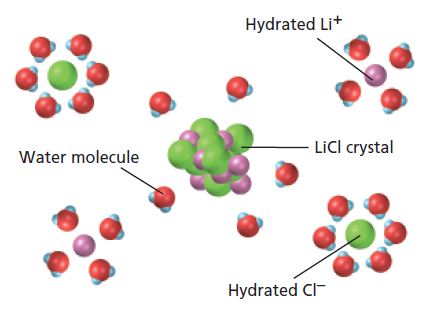 NH4NO3(s)  →SolubilityHydrating nonionic substances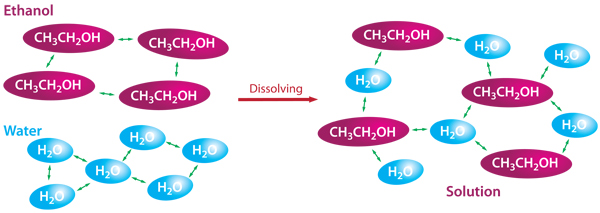 4.2-THE NATURE OF AQUEOUS SOLUTIONS: STRONG AND WEAK ELECTROLYTESSolute/SolventElectrolytesStrong WeakNonelectrolyte4.3-THE COMPOSITION OF SOLUTIONSPerforming stoichiometric calculations with solutionsMolarityIN CLASS CHECK:  Formalin is an aqueous solution of formaldehyde (HCHO).  At high concentrations it is used as a preservative for biologic specimens.  How many grams of formaldehyde are contained in 2.5 L of 12.3 M formalin?Standard solutions and their preparationStock solutionDilution4.4-TYPES OF CHEMICAL REACTIONSPrecipitation reactionsAcid-base reactionsOxidation-reduction reactions4.5-PRECIPITATION REACTIONSPrecipitateDetermining the species present in solution in order to find the precipitateK2CrO4(aq) + Ba(NO3)2(aq) →Soluble and slightly soluble4.6- DESCRIBING REACTIONS IN SOLUTIONFormula equationComplete ionic equationSpectator IonsNet Ionic equations4.7-STOICHIOMETRY OF PRECIPITATION REACTIONSProblem Solving Strategy4.8-ACID-BASE REACTIONBronsted-LowryAcidBaseNeutralization ReactionAcid-Base titrationsVolumetric AnalysisTitrationTitrantEquivalence Point/Stoichiometric PointEndpointRequirements for a successful titrationThe exact reaction between the titrant and analyte must be known (and rapid)The stoichiometric (equivalence) point must be marked accuratelyThe volume of titrant required to reach the stoichiometric point must be know accuratelyIndicatorStandardizing the solution4.9-OXIDATION-REDUCTION REACTIONSOxidation States (Numbers)Where does the + go?Rules for Assigning Oxidation States (See page 171)The Characteristics of Oxidation-Reduction Reactions2Na(s)  + Cl2(aq) → 2NaCl(s)CH4(g) + 2O2(g) → CO2(g) + 2H2O(g)OxidationReductionOxidizing AgentReducing AgentIN CLASS CHECK:  When powdered aluminum metal is mixed with pulverized iodine crystals and a drop of water is added to help the reaction get started, the resulting reaction produces a great deal of energy.  The mixture bursts into flames, and a purple smoke of I2 vapor is produced from the excess iodine.  The equation for the reaction is2Al(s) + 3I2(s) → 2AlI3(s)For this reaction, identify the atoms that are oxidized and reduced, and specify the oxidizing and reducing agents.4.10-BALANCING OXIDATION-REDUCTION EQUATIONSOxidation States Method of Balancing Oxidation-Reduction ReactionsCu(s) + Ag+(aq)  → Ag(s) + Cu2+(aq)H+(aq) + Cl-(aq) + Sn(s) + NO3-(aq) → SnCl62-(aq) + NO2(aq) + H2O(l)STEPS:1.2.3.4.5.6.